Nombre: _____________________Descubre 1 Español 1: Capítulo 4: Los pasatiempos /Las  actividadesEl verbo IR: to go  (followed by“_A__.”Instrucciones:  For each picture, say what different people are GOING to do. Use old vocabulary you remember, PLUS new vocabulary from section A and C of your paquete nuevo.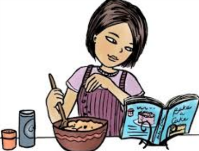 1.          		a. María va a preparar la comida.	            b. Nosotros vamos a comer. 2.                                        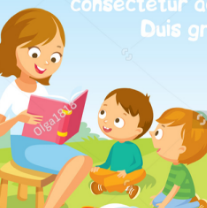 	a. La mujer ___va a leer un libro__	b. Los niños _van a escuchar / van al parque_____3. 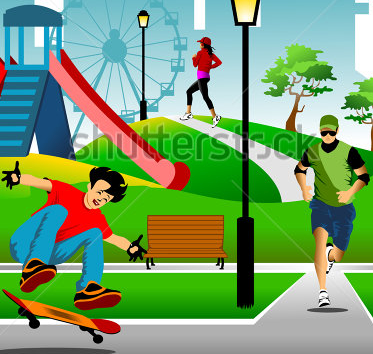             a. Tú ____vas a pasear en bicicleta____________	 b. Nosotros ____vamos a correr_	 c. Ellos ____van a jugar____________		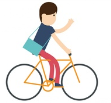                                      d.  Yo ____voy a correr___________________4. 	           a. Yo _voy a tomar el sol_______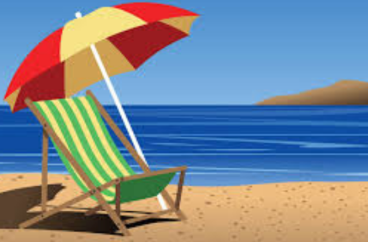                      b. Mi amigo y yo ____vamos a la playa_________                     c. La familia ___va a descansar_________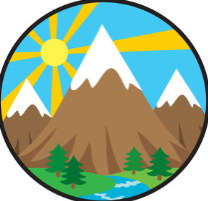 5.                            a. Los estudiantes   van a ir de excursión	                     b.  El hombre __va a excursión_________________                                c. Tú ______vas a las montañas_______Instrucciones: Draw a picture of the places listed. Then write what activities people do in the various places. Conjugate the verb according to the ending.Ejemplo:Contesta las preguntas:¿Adónde vas para correr? ___Yo voy al parque/ yo voy al gimnasio_____¿Adónde vas para comer? _Yo voy al café/ al restaurante_____¿Adónde van los chicos para pasear? ___Los chicos van al parque______¿Adónde vas con tu familia? ____Yo voy a la playa con mi familia_______________¿Adónde van ustedes para aprender de la historia? ___Vamos al museo___________¿Adónde vas para tomar el sol?  _Yo voy a la piscina/la alberca / la playa__________________¿Adónde vas para descansar? __Yo voy al restaurante / a mi casa_________¿Es posible esquiar en el agua? _Sí________¿Qué te gusta más, jugar al fútbol americano o jugar al fútbol? ____me gusta más jugar al fútbol___________________¿Qué te gusta más, ir a la playa (beach), ir a un lago (lake) o ir a la alberca/piscina? _____Me gusta más ir a la playa___¿Te gusta comer en un café o te gusta comer en un restaurante? _______Me gusta comer en un restaurante_____¿Cuál es tu restaurante favorito? ___Mi restaurante favorito es …_________¿Te gusta más ir a los restaurantes con tus amigos o con tu familia? ____Me gusta más ir a los restaurantes con mi familia_______¿Qué te gusta más, ver películas o ver la televisión?  ____Me gusta más ver películas____________¿Te gusta ir de excursión? _Sí¿Adónde vas para bucear? _______Voy al Caribe__________________________________________¿Escribes muchos mensajes electrónicos? _Sí__¿Te gusta andar en patineta o patinar en línea? _____Me gusta patinar en línea___________¿Qué actividades haces (you do) en el centro?   Yo paseo, visito con amigos, como en un restaurante, compro__________¿Te gusta más jugar los videojuegos o jugar deportes?  ______No me gusta ninguno________________VoyvamosVasvavan En la biblioteca:                              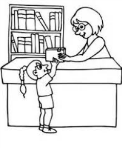 Los estudiantes buscan libros. Yo leo correos electrónicos.Nosotros escribimos mensajes electrónicos.En el centro, hay (there is): La iglesia                                                   el café                                      el museo          La alberca                                           el parque                              la plazaEn el café, ____yo tomo café y yo como______________En el museo,____nosotros aprendemos de la historia. Miramos el arte__________En la alberca, __mis amigos nadan. Mis amigos toman el sol_En el parque, __ellos pasean, corren, caminan_________________En la plaza, ___mi familia y yo miramos a personas / descansamos____________(you pick!) __________________________________________________________(you pick!) __________________________________________________________